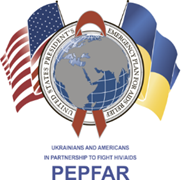 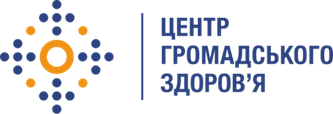 Державна установа «Центр громадського здоров’яМіністерства охорони здоров’я України» оголошує конкурс на відбір консультанта з розробки стандартних операційних процедур для проведення дослідження «Recent HIV Infections: Using Point-of-Care Recency Tests to Rapidly Detect and Respond to Recent Infections»Назва позиції: Консультант з розробки стандартних операційних процедур для проведення дослідження «Recent HIV Infections: Using Point-of-Care Recency Tests to Rapidly Detect and Respond to Recent Infections» Кількість позицій: 2Період виконання робіт: червень – липень 2020 рокуРівень зайнятості: часткова (25 днів)Загальна інформація: Конкурс проводиться в рамках проекту «Підтримка системи епідеміологічного нагляду за ВІЛ і системи управління/поліпшення якості лабораторій Міністерства охорони здоров'я України, покращення використання стратегічної інформації та розбудова потенціалу громадської охорони здоров'я в рамках Надзвичайної ініціативи Президента США з надання допомоги у боротьбі з ВІЛ/СНІД (PEPFAR)», що впроваджується Державною установою «Центр громадського здоров'я Міністерства охорони здоров’я України» (далі – ДУ «Центр громадського здоров'я МОЗ України», ЦГЗ) за підтримки Федерального агентства «Центри контролю та профілактики захворювань США» (CDC) в рамках Надзвичайної ініціативи Президента США з надання допомоги у боротьбі з ВІЛ/СНІД (PEPFAR). Строк реалізації проекту з 30 вересня 2016 року до 29 вересня 2021 року.Діяльність проекту направлена на реалізацію наступних цілей:Підвищення ефективності використання стратегічної інформації.Посилення національної системи епідеміологічного нагляду за ВІЛ.Впровадження системи управління/поліпшення якості в лабораторіях щодо діагностики ВІЛ-інфекції та клінічного моніторингу.Мета конкурсу Метою конкурсу є відбір консультанта на посаду «Консультант з розробки стандартних операційних процедур для проведення дослідження «Recent HIV Infections: Using Point-of-Care Recency Tests to Rapidly Detect and Respond to Recent Infections»». Предметом конкурсу є конкурсна заявка/резюме, яка супроводжується іншими документами, що підтверджують кваліфікацію та досвід конкурсанта.Вимоги до кандидатів: Вища медична або біологічна освіта; Досвід роботи, знання українських та міжнародних рекомендацій, нормативних документів у сфері епідеміологічного та лабораторного моніторингу за ВІЛ-інфекцією/СНІДом. Досвід з розробки стандартних операційних процедур в галузі громадського здоров’я за міжнародними та національними стандартами.Досвід з дослідницької діяльності, знання стандартів проведення досліджень.  Гарне знання ділової української та англійської мови;Належний рівень роботи з комп’ютером, знання MS OfficeОсновні обов'язки:Розробка 4-х стандартних операційних процедур для забезпечення лабораторного компоненту дослідження «Recent HIV Infections: Using Point-of-Care Recency Tests to Rapidly Detect and Respond to Recent Infections», а саме:забір зразків венозної крові з використанням універсальних заходів безпеки та процедури забору крові; підготовка, зберігання та транспортування зразків;здійснення тестування на ВІЛ та встановлення діагнозу ВІЛ-інфекція відповідно до національного протоколу;здійснення тестування на виявлення недавньої ВІЛ-інфекції;Розробка 3-х стандартних операційних процедур для забезпечення моніторингового компоненту дослідження «Recent HIV Infections: Using Point-of-Care Recency Tests to Rapidly Detect and Respond to Recent Infections», а саме:описання руху даних;повернення результатів тестування, включаючи RTRI, RITA та VL;звітування індикаторів RITA.Особисті якості та навички: особа, яка обіймає цю посаду, має бути дисциплінованою, мати відмінні комунікативні навички, бути організованою, уважною до деталей, бути дипломатичною і тактовною, вміти виконувати всі завдання вчасно, мати здатність як до самостійної, так і до командної роботи.Резюме мають бути надіслані електронною поштою на електронну адресу: vacancies@phc.org.ua із копією на v.martsynovska@phc.org.ua. В темі листа, будь ласка, зазначте: «93-2020 «Консультант з розробки стандартних операційних процедур для проведення дослідження «Recent HIV Infections: Using Point-of-Care Recency Tests to Rapidly Detect and Respond to Recent Infections»Термін подання документів – до 15 травня 2020 року, реєстрація документів завершується о 18:00.За результатами відбору резюме успішні кандидати будуть запрошені до участі у співбесіді. У зв’язку з великою кількістю заявок, ми будемо контактувати лише з кандидатами, запрошеними на співбесіду (тобто вони стають учасниками конкурсу). Умови завдання та контракту можуть бути докладніше обговорені під час співбесіди.Державна установа «Центр громадського здоров’я Міністерства охорони здоров’я України» залишає за собою право повторно розмістити оголошення про вакансію, скасувати конкурс на заміщення вакансії, запропонувати посаду зі зміненими обов’язками чи з іншою тривалістю контракту.